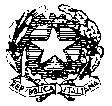 MINISTERO DELL'ISTRUZIONE, DELL'UNIVERSITA' E DELLA RICERCAISTITUTO COMPRENSIVO DI EDOLOVia A. Morino, 5 - 25048  EDOLO (BS)  - Tel. 0364.71247 - Fax 0364.73161Codice Meccanografico: BSIC87000G - Codice fiscale: 90019150177Codice Univoco: UF1EK9e-mail: bsic87000g@istruzione.it  bsic87000g@pec.istruzione.it sito web: www.icedolo.edu.itAllegato BBANDO DI SELEZIONE PER L’ATTRIBUZIONE DI INCARICO AD ESPERTO ESTERNO PER CONDUZIONE PROGETTO POTENZIAMENTO LINGUISTICO - MADRELINGUA INGLESE – CLASSI 4-5 PRIMARIA CLASSI 1-2-3 SECONDARIA “YOUNG8” Data                                                                                                                Firma_____________________                                                                          _______________________                                                                                                                TitoliDescrizionePunteggioConvalida Punteggio ( riservato alla Commissione)Candidato MadrelinguaCandidato MadrelinguaCandidato MadrelinguaCandidato MadrelinguaLaurea  conseguita all’estero Diploma conseguito/a all’estero Curriculum professionale Candidato non madrelingua (in subordine)Candidato non madrelingua (in subordine)Candidato non madrelingua (in subordine)Candidato non madrelingua (in subordine)Laurea  conseguita all’estero Diploma Certificazione conseguito/a all’estero Curriculum professionale 